DEC PRESCHOOL HOT LUNCH:  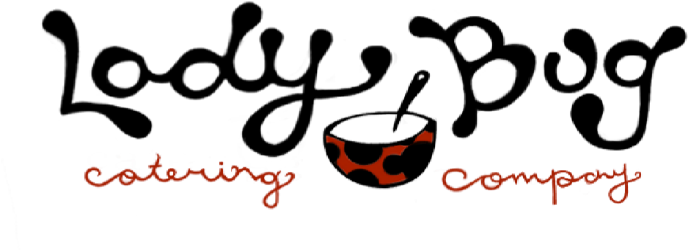 Date      Lunch		               Student Name(s)   	   Grade     	     12/2	     French Toast Sticks		______________________________       _______       		(bacon or sausage)		______________________________       _______      12/4        Bag Lunch Option		______________________________      ___Full Day Students		*Turkey/Ham Sub or Crackers/Cheese/Salami, Applesauce, Carrots, Go-Gurt, Chips and Dessert12/5	     Chicken Nuggets		______________________________       _______       		(w/side mac & cheese)	______________________________       _______      12/6	     Hamburger/Cheeseburger	______________________________       _______      		w/french fries		______________________________       _______12/9	     Spaghetti w/Meat Sauce	______________________________       _______                 or buttered noodles		______________________________       _______            12/11	     Mac & Cheese	 		______________________________       _______             	       (w/sliced hot dog on side)   _____________________________       _______      12/12	     Fett. Alfredo w/Chx side	______________________________       _______		(or buttered noodles)	______________________________       _______      12/13	     Popcorn Chicken		______________________________       _______      	     (w/sweet corn & pretzels)	______________________________       _______12/16      Waffles 				______________________________       _______      		(bacon or sausage)		______________________________       _______            12/18	     Nachos (beef on side)		______________________________       _______            (or Quesadilla – w/rice and beans)	______________________________       _______12/19	     Chicken Nuggets		______________________________       _______       		(fries or tots)           	______________________________       _______      Lunches $4.00 x ______ = ______							                                Total:   _______	       Please make checks payable to Ladybug Catering / VENMO ladybugcatering-2017Questions? E-mail Shannon Carr at ladybugcatering@yahoo.com or call 425-248-8833.   Merry Christmas. Thanks